Publicado en Madrid el 30/08/2012 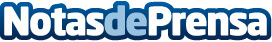 El actor Aitor Merino dirige un largometraje documental sobre el conflicto vasco.El actor Aitor Merino (“Historias del Kronen”, “Horas de Luz”), quien ya hiciera una primera incursión como director con el cortometraje “El Pan Nuestro” -nominado a los Premios Goya-, vuelve a la acción con el rodaje de su primer largometraje documental “Asier ETA biok (Asier Y yo)”, codirigiendo junto a su hermana, la documentalista Amaia Merino.Datos de contacto:Doxa ProduccionesNota de prensa publicada en: https://www.notasdeprensa.es/el-actor-aitor-merino-dirige-un-largometraje-documental-sobre-el-conflicto-vasco Categorias: Cine País Vasco Premios http://www.notasdeprensa.es